French GuianaFrench GuianaFrench GuianaFrench GuianaApril 2025April 2025April 2025April 2025MondayTuesdayWednesdayThursdayFridaySaturdaySunday123456789101112131415161718192021222324252627Easter Monday282930NOTES: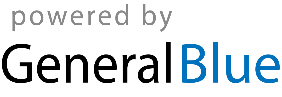 